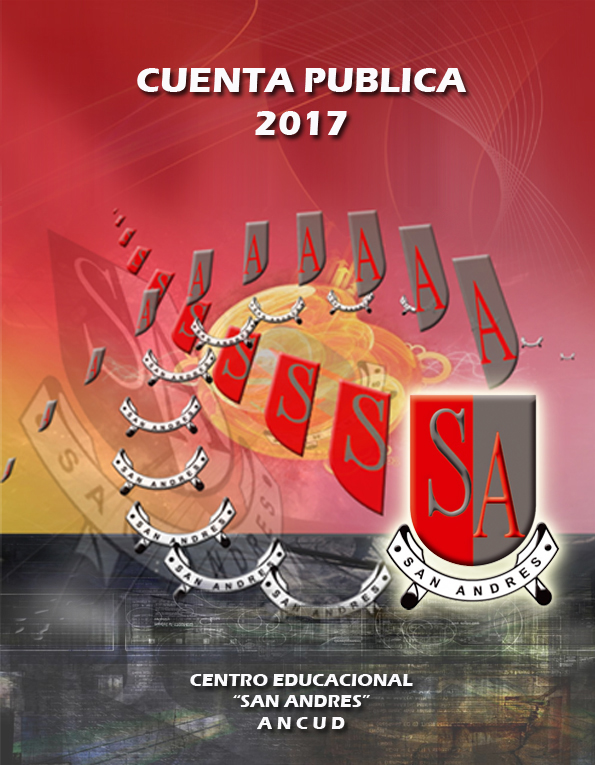 MISIÓN”El Centro Educacional San Andrés es una institución Humanista-Científica; posee como misión la formación de personas integrales, con una sólida formación académica y valórica, con el fin de lograr el desarrollo de la capacidad de autonomía en la toma de decisiones responsables en la construcción de sus proyectos de vida, además de brindarles las herramientas para incorporarse a una sociedad globalizada, cambiante y dinámica”.VISIÓN“Nos proyectamos como una institución formadora de personas de excelencia, con una sólida convicción y formación valórica, que se ajusta a las necesidades de un mundo globalizado y en constante cambio, a través de una forma de educar que pretende desarrollar en nuestros estudiantes las competencias necesarias para el mundo del siglo XXI, que les permita acceder a la educación superior y transformarse en profesionales que contribuyan al desarrollo de nuestro país”.DIRECTIVOS - EQUIPO GESTIONESTAMENTO DOCENTE:ESTAMENTO ASISTENTES DE LA EDUCACION                ORGANIGRAMA INSTITUCIONALPLAN DE CONVIVENCIA ESCOLAR.El presente Plan de Gestión de Convivencia Escolar pretende fomentar la capacidad de respetar y valorar al otro con sus diferencias en cuanto a sus ideas, creencias, formas de sentir y de expresarse, tolerando intereses distintos de los propios, reconociendo el diálogo y la comunicación como herramientas permanentes de superación de diferencias. Dado que todos los actores de la comunidad educativa tienen responsabilidad frente al tema de la buena convivencia, es necesario plantearse cuáles son estas responsabilidades y la participación que les compete en la construcción de un ambiente escolar que propicie el aprendizaje de calidad de nuestros estudiantes.Conceptualizaciones. Antes de plantear los objetivos y actividades del Plan de Convivencia, es importante clarificar ciertos conceptos que están involucrados en el tema de la convivencia escolar. Se han privilegiado las conceptualizaciones que emanan desde el Ministerio de Educación, entidad que define la política nacional en el tema de la convivencia escolar. Buena convivencia escolar.Se entenderá por buena convivencia escolar la coexistencia armónica de los miembros de la comunidad educativa, que supone una interrelación positiva entre quienes la componen y que permita el adecuado cumplimiento de los objetivos educativos en un clima que propicie el desarrollo integral de nuestros estudiantes. Acoso escolar.Se entenderá por acoso escolar toda acción u omisión constitutiva de agresión u hostigamiento reiterado, realizada fuera o dentro del establecimiento educacional por estudiantes que, en forma individual o colectiva, atenten en contra de otro estudiante, valiéndose para ello de una situación de superioridad o de indefensión del estudiante afectado, que provoque en este último, maltrato, humillación o fundado temor de verse expuesto a un mal de carácter grave, ya sea por medios tecnológicos o cualquier otro medio, tomando en cuenta su edad y condición. Buen tratoEl buen trato se entiende como aquella forma de relación que se caracteriza por el reconocimiento del otro como legítimo otro, la empatía, la comunicación efectiva, la resolución no violenta de conflictos y el adecuado ejercicio de la jerarquía. Estas relaciones generan un contexto bien tratante o favorable para el bienestar y adecuado desarrollo de las personas, en especial de los niños y niñas”. Política de buen trato hacia niños y niñas.Objetivo General Desarrollar acciones que permitan vivenciar una sana convivencia, con acciones de promoción, prevención y acción ante casos de acoso o violencia escolar, enmarcadas en el respeto, el diálogo y el compromiso de los distintos estamentos de la comunidad escolar: alumnos, profesores y apoderados; de manera que las actividades académicas se desarrollen en un ambiente propicio para el aprendizaje.Objetivos Específicos a)	Identificar situaciones que alteren la sana convivencia en el Colegio, en la perspectiva de intervenir adecuadamente para beneficio de toda la comunidad escolar. b)	Fomentar el desarrollo de valores propios de una sociedad democrática, participativa y tolerante. c)	Promover el buen trato entre los distintos estamentos, que permita una interacción positiva entre los mismos. d)	Comprometer a todos los estamentos de la comunidad educativa con la buena convivencia escolar y sus beneficios. e)	Destacar y difundir buenas prácticas de convivencia, fomentando la resolución pacífica de los conflictos, que permitan un buen ambiente de aprendizaje. f)	Desarrollar en los estudiantes habilidades que les permitan enfrentar y resolver asertivamente los conflictos. LINEAMIENTOS GENERALES PLAN DE GESTIÓN.-	Información sobre la Normativa a padres y alumnos a través de las reuniones de principio de curso, Agenda escolar.-	Debate y discusión con los alumnos sobre la Normativa del Centro Educacional San Andrés en los primeros días del año escolar, en la hora de Orientación de Curso.-	Cumplimiento de las normas de Convivencia del Centro y aplicación de las medidas correctoras siguiendo los cauces establecidos (Profesor y Dirección).-	Elaboración de normas específicas para el grupo curso (en algunos cursos).-	Fomento de las relaciones interpersonales de aceptación y respeto mutuos a través de  talleres y salidas culturales. (Valor del mes).-	Favorecimiento de la convivencia aprovechando las celebraciones festivas como: Semana aniversario, Día de la Paz, Acto de la Familia, acto despedida alumnos Cuarto Año Medio, Mes Chilote, conmemoraciones indicadas en calendario escolar, etc.- 	Fomento de la convivencia por medio de la actividad física y del deporte, favoreciendo las relaciones entre iguales a través de ejercicios en grupos. Juegos inter-cursos, actividades comunales masivas o de selección.-	Promoción de la convivencia con otros colegios por medio de encuentros deportivo- culturales.-	Trabajo del espíritu solidario, participativo y crítico de la realidad social transmitiendo actitudes de tolerancia y respeto por medio de la participación en actividades solidarias.-	Favorecimiento de la convivencia a través de campañas, promovidas desde distintas instituciones: Prevención de drogodependencias (SENDA- PDI), Prevención de SIDA y embarazos no deseados (CESFAM), Educación vial (Carabineros de Chile).PLAN DE ACCIÓNMedidas para prevenir y detectar conflictos1.-Actividad:Presentación del Plan de Convivencia/Normativa a toda la Comunidad Educativa (Padres, profesores y alumnos).Responsable: Equipo Directivo.Recursos: agenda, reuniones de principio de año.Metodología: Informativa, activa y participativa.Temporalización: principio y a lo largo del año escolar.2. Actividad:Debate, discusión y trabajos en equipo con los alumnos sobre el Plan de Convivencia y la necesidad de normas para favorecer la convivencia del Centro Educacional y en el aula.Responsable: Profesor Jefe.Recursos: dinámicas, juegos, tics, material impreso, agenda.Metodología: activa y participativa.Temporalización: durante el año.3. Actividad: Establecer cauces para facilitar, el conocimiento, comunicación, e integración de los alumnos en el grupo curso.Responsable: Profesores en colaboración con Departamento de Orientación. Recursos: convivencias, dinámicas, tics y material impreso.Metodología: activa y participativa.Temporalización: al principio y a lo largo de todo el año.4. Actividad: Tratar en Orientación o siempre que se considere necesario, cualquier aspecto que afecte a las buenas relaciones y a la convivencia del grupo.Responsable: Profesores del curso. Departamento de Orientación.Recursos: resolución de conflictos de forma dialogada y si fuera necesario aplicar la normativa establecida en el Plan de Convivencia.Metodología: activa, participativa y consensuada.Espacio físico: aula.Temporalización: a lo largo de todo el año.5. Actividad:Evaluar en clase de Orientación la marcha de la convivencia del curso una vez al final del semestre y analizarlo en las sesiones de evaluación.Responsable: Profesor Jefe en colaboración con el resto de profesores y Departamento de Orientación.Recursos: debate de la clase.Metodología: activa, participativa y consensuada.Temporalización: una vez al semestre.6. Actividad:Unificar los criterios de aplicación de las normas en el aula por parte de todos los profesores.Responsable: Equipo Directivo y Consejo de Profesores.Recursos: Consejo de Profesores y reuniones de ciclos. Normativa establecida en el Plan de Convivencia.Metodología: activa, participativa y consensuada.Temporalización: A final de curso para el curso siguiente.7. Actividad: Fomentar valores de respeto, tolerancia, justicia, igualdad, solidaridad, aceptación de la diversidad y resolución de conflictos de una forma no violenta.Responsable: Profesores en colaboración con del Departamento de Orientación.Recursos: Día de los Derechos del Niño, por el derecho a una educación, actividades programadas por el Departamento de Orientación.Metodología: activa y participativa.Temporalización: a lo largo de todo el curso.8. Actividad: Celebración del Día de la Convivencia Escolar.Responsable: Profesores y Departamento de Orientación.Recursos: (celebración conjunta de todas las etapas con actividades y actos simbólicos que conmemoren este día, destacando la importancia de las normas de convivencia y el respeto a las mismas, haciéndolas presentes en la vida ordinaria del Centro Educacional San Andrés.Metodología: activa y participativa.Temporalización: Abril.9. Actividad: Fomentar el autocontrol, la relación y asertividad mediante la educación de habilidades sociales e inteligencia emocional.Responsable: el tutor en colaboración con el resto de profesores y Departamento de Orientación.Recursos: sesiones dirigidas por el Departamento de Orientación, Respeto al Medio Ambiente, actividades deportivas, fiestas del colegio, salidas culturales, Día del Profesor y de la Profesora.Metodología: activa y participativa.Temporalización: cada actividad como mínimo a lo largo del año escolar.10. Actividad: Sensibilizar contra el maltrato entre iguales (bullying).Responsable: tutor en colaboración con el Departamento de Orientación.Recursos: charlas, debates, material impreso, alumnos observadores.Metodología: activa y participativa.Temporalización: siempre que se den las circunstancias que lo hagan necesario.11. Actividad: “La igualdad entre hombres y mujeres en el siglo XXI”. Igualdad de género.Responsable: Sicólogo/a del colegio.Metodología: activa y participativa.Temporalización: segundo semestre.12. Actividad: “Cómo prevenir la violencia sexista y racista”.Responsable: Sicólogo/a.Temporalización: Segundo Semestre.Otras medidas para detectar y resolver conflictos como: -	Vigilancia:     Durante todo el tiempo que los alumnos se encuentran dentro de las instalaciones del Colegio, estarán debidamente atendidos con la vigilancia y presencia continúa del profesorado: pasillos, patios, gimnasios y demás espacios del recinto escolar, así como en las entradas y salidas del Centro Educacional San Andrés.-	Puestas en común:    Durante la hora de Orientación se realizarán puestas en común en las que se tratarán los conflictos que surjan o puedan surgir en el Centro Educacional San Andrés, así como las medidas que se puedan aplicar para su corrección o resolución.-	Entrevistas con el alumnado:     A través de entrevistas de los alumnos con los profesores, tutores, Coordinadora de Etapa y Director (PROGRAMA TEENSTAR); se pueden prevenir y detectar conflictos.-	Tutorías con los padres:     A lo largo del año escolar se realizarán entrevistas con los padres con el fin de prevenir y detectar conflictos, gracias a la información aportada por los padres de los alumnos.-	Encuestas anónimas:     Donde los alumnos puedan opinar sobre la marcha de la convivencia en el Centro: se pasarán a los alumnos al finalizar cada trimestre asegurando el anonimato y la confidencialidad.-	Alumnos observadores:     Son potencialmente todos los alumnos, en tanto que cualquiera puede ser testigo de una agresión, falta de respeto, maltrato. Se trata de concienciar a través de las horas de orientación de que es esencial comunicar al Profesor, Inspector o Director cualquier caso de agresión y/o maltrato del que se tenga conocimiento.-	Buzón del observador:     Es un buzón colocado en un lugar discreto del Centro Educacional, donde cualquier alumno puede comunicar los casos de agresión y/o maltrato de los que tenga conocimiento. Las Coordinadoras de Etapa recogerán la información de este Buzón, junto con la Dirección, la estudiarán y se tomarán las medidas oportunas. GESTION INSPECTORIA ENSEÑANZA BÁSICA 2017NÚMERO DE SUSPENSIONES POR CURSO:NÚMERO DE ALUMNOS RETIRADOS POR CURSOPRINCIPALES CAUSAS POR LAS QUE SE RETIRARON ALUMNOS DEL ESTABLECIMIENTO:NÚMERO DE ATRASOS AL INICIO DE JORNADA REGISTRADOS EN SISTEMAPRINCIPALES DIAGNÓSTICOS DE LOS ACCIDENTES ESCOLARES REPORTADOSALGUNAS RAZONES POR LAS CUALES SE RETIRO EL ALUMNOS (AS) DURANTE JORNADA DE CLASESFALTAS AL REGLAMENTO CON MAYOR RECURRENCIAPROBLEMASGESTIONES INSTITUCIONALIZADAS REALIZADAS DURANTE EL AÑO 2017GESTIÓN INSPECTORIA ENSEÑANZA MEDIA 2017NUMERO DE SUSPENSIONES POR CURSONUMERO DE ALUMNOS RETIRADOS POR CURSOPRINCIPALES CAUSAS POR LAS QUE SE RETIRARON ALUMNOS DEL ESTABLECIMIENTO:NÚMERO DE ATRASOS AL INICIO DE JORNADA REGISTRADOS EN SISTEMAPRINCIPALES DIAGNÓSTICOS DE LOS ACCIDENTES ESCOLARES REPORTADOSALGUNAS RAZONES POR LAS CUALES SE RETIRO EL ALUMNOS (AS) DURANTE JORNADA DE CLASESFALTAS AL REGLAMENTO CON MAYOR RECURRENCIAPROBLEMASGESTIONES INSTITUCIONALIZADAS REALIZADAS DURANTE EL AÑO 2017RESULTADOS ACADÉMICOSIMPLEMENTACIÓN DE ACCIONES TÉCNICO PEDAGÓGICASLectura matinal: Durante el 2017 se llevó a cabo el proyecto de lectura matinal de 1° a 4° Año Básico, que consiste en implementar variados tipos de lectura durante 10 minutos de lunes a viernes durante el año escolar.Plan lector: Se implementó a través de fichas de lectura de 2° a 6° Año Básico que eran trabajados por docentes que imparten lenguaje entre los meses de Abril a Diciembre. El proyecto consiste en implementar fichas de comprensión lectora con 4 ó 5 reactivos de selección múltiple relacionados con las habilidades relacionadas con los niveles de logro que se encuentran en los estándares de aprendizaje y evalúa la prueba SIMCE.Reforzamiento: Se llevó a cabo en las asignaturas de Lenguaje y Matemática de 1° a 6° Año Básico y de Inglés de 7° Año Básico a 2° Año Medio. PAI: Proyecto implementado de 1° a 4° Año Básico que tiene como objetivo desarrollar habilidades de distintas complejidad a lo largo del año académico.Evaluación progresiva: Durante el segundo semestre del año 2017, se llevó a cabo una evaluación de comprensión lectora suministrada por el MINEDUC a los estudiantes de 2° Año Básico. Los resultados fueron analizados y evaluados por el cuerpo docente.Lectura complementaria: Se llevó a cabo alineando las metas de aprendizajes evaluadas en las pruebas de lectura de 1° Año Básico a 4° Año Medio a las competencias presentes en los mapas de progresos del aprendizaje las cuales están vinculadas con los niveles de logro evaluados en las pruebas de medición externa.Planificación: Se inició el proceso de registro de las planificaciones en la plataforma MySchool. Además se continuó con el diseño de la planificación anual de unidades por parte de todos los docentes.Plan diferenciado: Se llevó a cabo el proceso de elección de planes diferenciados de 3° Año Medio a estudiantes de 2° Año Medio, dirigido por el Jefe de UTP y asesorado directamente por la Psicóloga del establecimiento.Estudiantes ERD: Se llevó a cabo un proceso de diferenciación del proceso de enseñanza-aprendizaje en los estudiantes que presenta certificación que amerite la inclusión en este proyecto.   10.Proyecto de Inglés: Se llevó a cabo a través del acompañamiento de un hablante nativo en las clases, en la ejecución de Inglés Oral y la participación de actividades externas al establecimiento.  11.Protocolo de pruebas atrasadas: Se modificó, socializó e implementó el protocolo de pruebas atrasadas desde 1° Año Básico a 4° Año Medio.TALLERES  JEC 2017.EDUCACION PARVULARIAENSEÑANZA BASICA Y ENSEÑANZA MEDIAGestión de Párvulos 2017.CON LOS NIÑOS Y NIÑAS Y LA FAMILIARecepción y bienvenida de Padres y/o Apoderados para el ingreso o retiro de alumnos y alumnas.Dialogar con los apoderados y buscar soluciones a los problemas pedagógicos manifestados.Asistir a reuniones y atenciones de apoderados de cualquier curso de sus niveles, cuando sea requerido y previo acuerdo con Sub Dirección o Dirección.Entregar información administrativa y pedagógica a apoderados.Organizar charlas y visitas que correspondan a sus niveles, junto a las instancias pertinentes.Atención de apoderado a lo menos una vez al año, con cada uno.Reuniones mensuales de apoderados, atendiendo necesidades grupales.Celebración y trabajo con relación al DIA DE LA LECHE con la institución de la comunidad CHILOLAC y las familias.Acto Día de la familia, en el mes de Agosto, donde participan todo tipo de familias y sus características diversas, (bailan los niños y niñas y también los apoderados).Acto Chiloé mi Isla, celebración de la cultura chilota para culminación de Proyecto del mismo tema. Bailan Padres y/o apoderados junto a sus hijos.Aplicación fomento lector diario en todos los niveles de párvulos.Celebración del día del alumno, con familia y comunidad.Celebración semana aniversario con familia y comunidad.Celebración dia del niño con familia y comunidad.Campaña solidaria con diferentes instituciones y/o personas en riesgo social.Visitas a lugares de interés en coordinación con familias y/o comunidad.(carabineros, bomberos, etc.)Celebración y participación de la semana del párvulo junto a la familia y comunidad educativa.Ceremonia entrega de certificados de kínder, con la participación de niños y familias de todos los niveles de párvulos.Celebración de Navidad, junto a las familias.Celebración de Pascua de resurrección junto a las familias y comunidad educativa.Servicio de almuerzo en comedor del colegio para los niños y niñas de párvulos, que viven alejados del colegio o que por alguna razón sus familias necesitan este apoyo en el establecimiento.Charla educativa con el ROBOT NAO de la Universidad de Chile, para todos los niños y niñas de Educación Parvularia.CON LAS EDUCADORAS:Programar y elaborar temario a tratar en  Reuniones de Apoderados.Controlar el cumplimiento de actividades de libre elección periódicamente.Recepcionar y visar documentación oficial de los alumnos.Aplicación  de las TICS en párvulos. (Tablet, uso de Sofware educativos, youtube, Netflix, etc)Uso de semanarios en párvulos, en pos de la buena comunicación entre las educadoras(Colegio) y las familias.Derivación de niños con necesidades educativas especiales a especialistas del área para mejorar aprendizajes.Asistir a todas las reuniones que cite la Sociedad Educativa San Andrés Limitada.Delegar funciones que estime pertinente a las instancias correspondientes.Organizar pedagógica y administrativamente los reemplazos en ausencia de educadoras y auxiliares de párvulos.Coordinar los talleres de Educación Parvularia.Aplicación Programa en prevención de drogas EN BUSCA DEL TESORO.Confeccionar horarios del personal en conjunto con Dirección.Designar Educadoras y Técnicos en los diferentes niveles.Informar adecuadamente, cuando corresponda y con el plazo debido, sobre los cambios en el Colegio a las instancias correspondientes.Informar a las instituciones correspondientes irregularidades circunstanciales.Autorizar salidas a terreno.Autorizar permisos circunstanciales, dentro de una jornada, al personal del establecimiento.Supervisar y evaluar el desempeño de todo el personal.Informar periódicamente al Equipo de Gestión sobre el funcionamiento de sus niveles.Participar de los pre-consejos de evaluación de sus niveles.Procurar una buena integración de los colegas nuevos, familiarizándolos con este Manual de Convivencia.Fomentar la coordinación entre los diferentes niveles y ciclos.Asesorar a los docentes en la calendarización de efemérides, actos cívicos, actividades para-académicas, ceremonias, concursos, etc.Llevar registro, coordinación y supervisión de documentos e informes de alumnos y alumnas, con necesidades educativas especiales en conjunto con Dirección.Informar casos de rendimiento deficiente a Dirección, para en conjunto tomar las medidas remediales pertinentes.Revisar el registro de materias y de evaluaciones en los Libros de Clases.Visar y supervisar instrumentos de evaluación antes de ser aplicados.Velar por el cumplimiento de las evaluaciones de acuerdo a las pautas establecidas.Entregar plan de acción anual de los niveles a Dirección.Solicitar y proponer a Dirección las necesidades humanas y materiales de sus niveles.Entregar un informe semestral y anual del trabajo (aspectos pedagógicos y de gestión) a DirectoraCoordinar la ceremonia de Licenciatura de Transición II, con el Equipo de Gestión.Asistir a Talleres Comunales de Educadoras de Párvulos. Coordinar las actividades de talleres que dicen relación con lo académico, cultural, social, científico-tecnológico y artístico.Planificar y organizar con consulta a Dirección turnos del personal auxiliar de sus niveles.Recepcionar y coordinar el trabajo de alumnas en práctica, optimizando la labor pedagógica.Implementación de un período de descanso para el desayuno de las técnicos en mitad de la jornada.                                           MES CHILOTE 2017.Objetivos:Apreciar e incorporar elementos significativos de la cultura chilota en prácticas cotidianas y expresiones artísticas.Reconocer y valorar expresiones artísticas locales, autóctonas, populares y folklóricas como forma de promover y desarrollar la identidad.Educación Parvularia: Todos los temas.ENSEÑANZA BÁSICA Y ENSEÑANZA MEDIA: TEMAS POR CURSO.ACTIVIDADES:Música chilota en los recreos. Incluir Himno a Chiloé en los actos matinales. Análisis y comprensión del Himno a Chiloé. Enseñar y cantar el Himno a Chiloé. Realización de charlas y presentaciones de Power Point para alumnos de Enseñanza Básica y Educación Parvularia.Visita a Exposición de Iglesias de Chiloé y Museo Regional de Ancud, Exposición de trabajos de párvulos en la entrada de las salas. Ambientación de salas de clases.Análisis de la obra de escritores chilotes en la asignatura de Lenguaje. Concurso fotográfico para alumnos, funcionarios, padres y apoderados. Visita de personas que puedan aportar con exposiciones o charlas con temas como: artesanía, mitología, música, literatura, patrimonio cultural, historia, etc.Preparar en los cursos de Primero y Segundo Año Medio, material visual (folletos) con información turística de Ancud u otros lugares del archipiélago, o de la cultura chilota en general. (Coordinación: Sandra Peña Orellana).Exhibir documentales o películas relativas a Chiloé.Escribir  cuentos y/o leyendas chilotas en inglés. Caracterizarse con vestimenta Chilota, el día de la degustación.Acto finalización del mes chilote.PSICOLOGÍA EDUCACIONAL 2017Acciones Generales área psicosocial:Atención a Estudiantes, Padres y Apoderados y Profesores Jefes.Reuniones de coordinación de acciones a realizar con Director y Encargado de Convivencia Escolar, Inspectores Generales y  Jefe de UTP.  Creación de material para Charlas Psicoeducativas para estudiantes.Realización de Talleres con estudiantes. Planificación de actividades con área de Orientación del establecimiento.Asesoría de casos estudiantes a Profesores Jefes. Informes de casos individuales dirigido a Padres y Apoderados, Profesor Jefe y/o derivación a Profesionales de la Salud Mental.Mediación Escolar. ATENCIÓN INDIVIDUAL A ESTUDIANTES-APOYO PSICOSOCIAL:ORIENTACIÓN PSICOEDUCATIVA EDUCACIÓN PARVULARIA: Cursos: 	Medio Menor		Medio Mayor		Pre-kínder 		Kínder  16 de mayo Charla “Hábitos y rutinas en Educación Infantil”.ORIENTACIÓN PSICOEDUCATIVA ESTUDIANTES ENSEÑANZA BÁSICA:ORIENTACIÓN PSICOEDUCATIVA ESTUDIANTES ENSEÑANZA MEDIA:MEDIACIÓN ESCOLAR: Todo proceso de Mediación Escolar implica:Derivación de Encargado de Convivencia Escolar, Inspectores Generales enseñanza básica y/o media, Profesor /a Jefe y/o Psicóloga, como también, solicitud de apoderado. Entrevista con Apoderado y/o autorización escrita para que su hijo/a participe en la instancia. Al ser una instancia “voluntaria” se realiza entrevista individual con cada estudiante involucrado en la instancia y conocer su percepción al respecto. Si las partes acceden a desarrollar la Mediación esta se desarrolla en una sesión de un tiempo aproximado de 40 minutos.Participantes firman acta de acuerdos y/o de mediación frustrada. Existe seguimiento de la acción para evaluar efectividad.OTROS CASOS CONVIVENCIA ESCOLAR: PSICOEDUCACIÓN ASISTENTES DE LA EDUCACIÓN: 25.05.2017 Taller “Buenas prácticas para la convivencia”.PSICOEDUCACIÓN PROFESORES:  12.04.2017 Charla “Comunicación efectiva y afectiva”.RESUMEN  DE  INGRESO  y   EGRESOSENERO  A   DICIEMBRE 2017INGRESOS:EGRESOS:           CARGO                      NOMBRESOSTENEDORAMARÍA CRISTINA TIKE GONZÁLEZDIRECTORA ENSEÑANZA BÁSICAMARÍA LASTENIA  ANDRADE ANDRADEDIRECTOR ENSEÑANZA MEDIAJORGE E  AZÓCAR CAROSUBDIRECTORA EDUCACIÓN PARVULARIAMÓNICA LINNEBRINK RITTERINSPECTOR GENERAL ENSEÑANZA MEDIAVLADIMIR MANSILLA MUÑOZINSPECTOR GENERAL ENSEÑANZA BÁSICAMARCELO BADILLA LEIVAJEFE UNIDAD TÉCNICO PEDAGÓGICAELEAZAR OJEDA SALAMANCACOORDINADORA TALLERES JEC.ADRIANA GONZÁLEZ SUBIABRECOORDINADORA DEPARTAMENTO ORIENTACIÓNMARÍA CRISTINA TIKE GONZÁLEZ         CARGO                 CANTIDADDirectivos                        04Educadoras de Párvulos04Docentes Enseñanza Básica14Docentes Enseñanza Media13                   CARGO                       CANTIDADInspectores02Psicóloga01Administrativos04Auxiliares de Párvulos05Auxiliares de Servicios Menores03Maestro de Mantención01ATENCIONES POR CURSO AÑO 2017:70TOTAL DE ATENCIONES INSPECTORIA69DÍAS INASISTENCIA I SEMESTRE978DÍAS INASISTENCIA II SMESTRE	2153CURSOPRIMER SEMESTRESEGUNDO SEMESTRE TOTAL ANUAL1 BASICO0002 BASICO0003 BASICO0004 BASICO1015 BASICO0116 BASICO123TOTAL DE SUSPENSIONES ANUAL5CURSOALUMNOS RETIRADOS1 BASICO12 BASICO03 BASICO34 BASICO05 BASICO06 BASICO3TOTAL ALUMNOS RETIRADOS 	 7RETIRO DE ALUMNOS DURANTE JORNADA DE CLASES700TRAMITES Y VIAJESPROBLEMAS DE SALUDCRIANZA DE LOS HIJOSNO AJUSTARSE A LAS NORMAS DEL COLEGIO.NÚMERO DE ACCIDENTES ESCOLARES DERIVADOS AL HOSPITAL CON SEGURO ESCOLAR50CURSOATRASOS1 BASICO172 BASICO963 BASICO364 BASICO1185 BASICO1256 BASICO102CONTUSIONESESGUINCESCONTRACTURAS.CONTROLES MÉDICOSENFERMEDADESMOTIVOS PERSONALESSUSPENDIDO (A)ATRASOS REITERADOSDESORDEN E INTERRUPCION EN CLASESINASISTENCIAS INJUSTIFICADASMAL USO DE REDES SOCIALES FACEBOOK, WHATTSAPUSO DE PRENDAS NO RELACIONADAS CON EL UNIFORMEATRASOS REITERADOS INASISTENCIAS INJUSTIFICADAS. COORDINACIÓN DE LOS ALUMNOS EN HORARIO DE PERMANENCIA POR ATRASOS LOS DÍAS JUEVES.COORDINACIÓN Y SUPERVISIÓN DE APLICACIÓN DE EVALUACIONES SUMATIVAS LOS DÍAS JUEVES EN LA TARDE.COORDINACIÓN ACTIVIDAD DE ANIVERSARIO ENSEÑANZA BÁSICA.COORDINACIÓN DE AMPLIFICACIÓN ACTOS MATINALES.COORDINACIÓN DE AMPLIFICACIÓN ACTOS DE TALLERES DE 1°BÁSICO.COORDINACIÓN DE AMPLIFICACIÓN DE LICENCIATURA DE NIVEL DE TRANSICIÓN II.COORDINACIÓN DE AMPLIFICACIÓN DE GALA GIMNASIA RÍTMICA 2017ATENCIONES POR CURSO AÑO 2017:50TOTAL DE ATENCIONES INSPECTORIA46DÍAS INASISTENCIA I SEMESTRE868DÍAS INASISTENCIA II SMESTRE	2092CURSOPRIMER SEMESTRESEGUNDO SEMESTRE TOTAL ANUAL7 BASICO0118 BASICO0001 MEDIO0112 MEDIO0003 MEDIO0004 MEDIO000TOTAL DE SUSPENSIONES ANUAL2CURSOALUMNOS RETIRADOS7 BASICO18 BASICO31 MEDIO12 MEDIO13 MEDIO14 MEDIO0TOTAL ALUMNOS RETIRADOS 	 7RETIRO DE ALUMNOS DURANTE JORNADA DE CLASES814TRASLADO.NÚMERO DE ACCIDENTES ESCOLARES DERIVADOS AL HOSPITAL CON SEGURO ESCOLAR20   565CONSTUSIONES.ESGUINCES.CONTRACTURASCONTROLES MÉDICOSENFERMEDADESMOTIVOS PERSONALESSUSPENDIDO (A) ATRASOS INASISTENCIAS NO JUSTIFICADAS INCUMPLIMIENTO USO DE UNIFORME Y PRESENTACIÓN PERSONAL.  ATRASOS INASISTENCIAS NO JUSTIFICADAS INCUMPLIMIENTO USO DE UNIFORME Y PRESENTACIÓN PERSONAL. UTILIZACIÓN PLATAFORMA MYSCHOOL PARA INFORMAR A APODERADOS DE ATRASOS.UTILIZACIÓN PLATAFORMA MYSCHOOL PARA INFORMAR A APODERADOS DE INASISTENCIAS EN JORNADAS DE MAÑANA Y TARDE. COORDINACIÓN APLICACIÓN PRUEBAS ATRASADAS DÍAS MARTES Y JUEVES EN HORARIO DE 16:00 A 17:30 HORAS. Resultados suficiencia externa e internaResultados suficiencia externa e internaSIMCE 2017SIMCE 2017SIMCE 4°BSIMCE 4°BComprensión lectora296Matemática281SIMCE 6°BSIMCE 6°BComprensión lectora261Matemática265Historia272SIMCE 8°BSIMCE 8°BComprensión lectora----Matemática----Ciencias Naturales----SIMCE 2°MSIMCE 2°MComprensión lectora279Matemática290Ciencias 284PSUPSUPromedio PSU517,3PSU Lenguaje502,9PSU Matemática531,7PSU Historia491,9PSU Ciencias498MEN                                                 629,7MEN                                                 629,7RANKING638,2TALLERCURSO O NIVEL DÍAPLAN LECTORTRANSICION ILUNESTALLER DE INGLESTRANSICION ILUNESTALLER DE BIBLIOCRATRANSICION ILUNESHABITOS HIGIENICOSTRANSICION ILUNESTALLER DE INFORMATICATRANSICION ILUNESPLAN LECTORTRANSICION IMARTESTALLER DE DANZATRANSICION IMARTESTALLER DE INGLESTRANSICION IMARTESHABITOS HIGIENICOSTRANSICION IMARTESTALLER DE MUSICATRANSICION IMARTESPLAN LECTORTRANSICION IMIERCOLESTALLER TE CUENTO MI CUENTOTRANSICION IMIERCOLESHABITOS HIGIENICOSTRANSICION IMIERCOLESTALLER DE CIENCIASTRANSICION IMIERCOLESPLAN LECTORTRANSICION IJUEVESTALLER JUEGOS TRADICIONALESTRANSICION IJUEVESTALLER DE MANUALIDADESTRANSICION IJUEVESHABITOS HIGIENICOSTRANSICION IJUEVESTALLER DE EDUCACION FISICATRANSICION IJUEVESPLAN LECTORTRANSICION IVIERNESTALLERCURSO O NIVEL DÍAPLAN LECTORTRANSICION IILUNESTALLER DE INGLESTRANSICION IILUNESTALLER DE INFORMATICATRANSICION IILUNESTALLER DE DANZATRANSICION IILUNESPLAN LECTORTRANSICION IIMARTESTALLER EN BUSCA DEL TESOROTRANSICION IIMARTESTALLER DE MUSICATRANSICION IIMARTESTALLER DE INGLESTRANSICION IIMARTESPLAN LECTORTRANSICION IIMIERCOLESTALLER DE CIENCIASTRANSICION IIMIERCOLESPLAN LECTORTRANSICION IIJUEVESTALLER DE BIBLIOCRATRANSICION IIJUEVESTALLER DE EDUCACION FISICATRANSICION IIJUEVESTALLER PAITRANSICION IIJUEVESPLAN LECTORTRANSICION IIVIERNESTALLERCurso(s)DocenteDíaCLUB DE APPS5° y 6° BásicoAndrea ValenzuelaLunesAJEDREZ5° A 8° BásicoHector BarríaLunesTEATRO5° A 7° BásicoPaulina RomanLunesCONJUNTO INSTRUMENTAL5° A 8° BásicoFelipe LobosLunesARTES VISUALES7° B. A 4MedioVladimir MansillaLunesTEATRO INGLES7° B. A 4° MedioSandra PeñaLunesYOGA7°B a 4° MedioTatiana CheauseuLunesTALLER RECICLAJE EDUCATIVO7°B. a 2° MedioCarmen NenenLunesFUTBOL5° Y 6° BásicoJulio CárdenasLunesBASQUETBOL FORMATIVO MIXTO5° A 8° BásicoRamón ParedesLunesPOLIDEPORTIVO MIXTO8°B a 4° MedioEliana LópezLunesACT. FÍSICA EN CONTACTO CON LA NATURALEZA8°B a 4° MedioPatricio SiegelLunesPSU CIENCIAS QUÍMICA3° a 4° MedioMariana CatalánLunesPSU CIENCIAS FÍSICA3° a 4° MedioJorge AzócarLunesPSU HISTORIA3° a 4° MedioAdriana GonzálezLunesCLUB DE APPS3° a 4° BásicoHéctor BarríaMartesDANZA FOLKLORICA2° a 4° BásicoLuis RodriguezMartesCONJUNTO INSTRUMENTAL2° a 4° BásicoFelipe LobosMartesBASQUETBOL MIXTO2° a 4° BásicoRamon ParedesMartesFUTBOL VARONES2° a 4° BásicoJulio CárdenasMartesYOGA2° a 4° básicoTatiana CheausuMartesACT FÍSICA EN CONTACTO CON LA NATURALEZA5° a 8° BásicoPatricio SiegelMiércolesTEATRO INGLES5° a 8° BásicoSandra PeñaMiércolesCONJUNTO INSTRUMENTAL5° a 8° BásicoFelipe LobosMiércolesTEATRO DE TÍTERES5° a 8° BásicoPaulina RomanMiércolesDANZA5° a 8° BásicoLuisa RodriguezMiércolesFUTBOL7° y 8° BásicoJulio CárdenasMiércolesYOGA7° y 8° BásicoTatiana CheausuMiércolesARTES VISUALES1° a 4° MedioVladimir MansillaJuevesTEATRO ESPAÑOL1° a 4° MedioPaulina RomanJuevesCLUB DE APPS1° a 4° MedioHéctor BarríaJuevesCONJUNTO INSTRUMENTAL1° a 4° MedioFelipe LobosJuevesFUTBOL1° a 4° MedioJulio CárdenasJuevesACONDICIONAMIENTO FÍSICO1° a 4° MedioPatricio SiegelJuevesMOSAICO LITERARIO1° a 3° MedioCarmen NenenJuevesYOGA1° a 4° MedioTatiana CheausuJuevesCursoTemaAsignaturas1° Año BásicoFlora y faunaAl menos en dos asignaturas2° Año BásicoGastronomíaAl menos en dos asignaturas3° Año BásicoCostumbresHistoria, lenguaje, música y todas las demás asignaturas que consideren pertinente desarrollar la temática dada4° Año BásicoArtilugios y cesteríaHistoria, ed. Tecnológica, artística y todas las demás asignaturas que consideren pertinente desarrollar la temática dada5° Año BásicoTextileríaArtística, matemática, lenguaje y todas las demás asignaturas que consideren pertinente desarrollar la temática dadaCursoTemaAsignaturas6° Año BásicoFiestas religiosas e iglesiasReligión, historia, lenguaje y todas las demás asignaturas que consideren pertinente desarrollar la temática dada7° Año BásicoMitologíaHistoria, lenguaje y todas las demás asignaturas que consideren pertinente desarrollar la temática dada8° Año BásicoGeografíaHistoria, lenguaje y todas las demás asignaturas que consideren pertinente desarrollar la temática dada1° Año MedioUnidades de medidaLaboratorio de Ciencias2° Año MedioGastronomía y costumbresQuímica3° Año MedioFiestas religiosasReligión4° Año MedioArtilugios, cesteríay textileríaArtes VisualesCURSON° ATENCIONES APODERADON° SESIONES ESTUDIANTESUGERENCIA DERIVACIÓN EXTERNAK°2----SIK°1----Consejería Habilidades Parentales3° básico310Cierre caso3° básico518Presenta tratamiento externo3° básico322Presenta tratamiento externo4° básico310Cierre de caso4° básico27Cierre de caso4° básico313Seguimiento 20184° básico1----Cierre de caso4° básico17Cierre de caso4° básico1----Sugerencia derivación externa5° básico14Seguimiento 20186° básico28Sugerencia derivación externaCierre de caso6° básico27Cierre de caso6° básico21Sugerencia derivación externa6° básico11Cierre de caso7° básico11Sugerencia derivación externa8° básico22Sugerencia derivación externa1° medio11Cierre de caso2° medio11Sugerencia derivación externa2° medio11Sugerencia derivación externa2° medio13Cierre de caso2° medio 13Sugerencia derivación externa3° medio11Sugerencia derivación externa3° medio22Sugerencia derivación externa3° medio----1Consultoría hábitos de estudio3° medio----1Cierre de caso3° medio211Sugerencia derivación externa4° medio42Sugerencia derivación externa4° medio 10Sugerencia derivación externa4° medio22Sugerencia derivación externaCURSOSTEMA N° SESIONES /TIEMPOFECHA REALIZACIÓN1° básico“Reconociendo y expresando las emociones”.3 sesiones: 90 minutos 90 minutos45 minutos08:10 hrs./10.08.201709:45 hrs./16.08.201714:15 hrs./21.08.20172° básico“La sana convivencia”.2 sesiones:90 minutos90 minutos09:45 hrs./31.08.201711:20 hrs./14.09.20173° básico“La sana convivencia”.3 sesiones: 90 minutos90 minutos45 minutos08:10 hrs./10.05.201708:10 hrs./17.05.201708:10 hrs./24.05.20176° básico“La afectividad (pre) adolescente”.2 sesiones: 90 minutos90 minutos20.06.2017 Charla Padres.03.07.2017 Sesión I02.08.2017 Sesión II4° básico5° básico“La importancia de la alimentación y el sueño”1 sesión/90 minutos08:10 hrs./16.11.201708:10 hrs/26.10.20174° básico“La sana convivencia en mi curso y mi colegio”.1 sesión/90 minutos16:00 hrs./02.10.20174° básico“Prevención del acoso escolar o bullying”.1 sesión/90 minutos09:45 hrs./25.10.20175° básico“Prevención del acoso escolar o bullying”.1 sesión/90 minutos08:00 hrs./05.10.20176° básico “Prevención del acoso escolar o bullying”.1 sesión/90 minutos14:15 hrs./26.10.20176° básico“Los riesgos de las redes sociales”.1 sesión/90 minutos09:45 hrs./13.11.20176° básico“Los riesgos de las redes sociales II”.1 sesión/90 minutos 08:10 hrs./22.11.20174° básico“Identidad San Andresiana”.1 sesión/90 minutos08:10 hrs./06.12.20175° básico“Identidad San Andresiana”.1 sesión/90 minutos08:10 hrs./14.12.20176° básico“Identidad San Andresiana”.1 sesión/90 minutos11:20 hrs./07.12.20174° básico “Los hábitos de estudio”.1 sesión/90 minutos08:10 hrs./06.09.20175° básico“Los hábitos de estudio”.1 sesión/90 minutos08:10 hrs./07.09.2017CURSOSTEMA N° SESIONES/TIEMPOFECHAS REALIZACIÓN7° básico8° básico1° medio2° medio“Crecimiento personal y autoconocimiento”. “Mis emociones en desarrollo y su expresión”. “Mi biografía e identidad”1 sesión- 90 minutos1 sesión-90 minutos1 sesión -90 minutos11.04.201704.04.201712.04.201710.04.201702.05.201702.05.201703.05.201710.05.201722.05.201717.05.201716.05.201722.05.20177° básico8° básico1° medio2° medio“Alimentación”.“Actividad física”.“Reposo-sueño”.“Autocuidado del cuerpo y mente”.1 sesión- 90 minutos1 sesión-90 minutos1 sesión -90 minutos1 sesión-90 minutos30.05.201731.05.201728.06.201714.06.201713.06.201713.06.201710.08.201707.08.201727.06.201708.08.201728.08.201708.08.201729.08.201711.09.201711.09.20177° básico8° básico1° medio2° medio“El acto de comunicar”. “La amistad”.“Las redes sociales: factores de riesgo”“Las redes sociales: factores protectores”.“Prevención consumo de OH y drogas”.“Prevención consumo de OH y drogas”.1 sesión- 90 minutos1 sesión-90 minutos1 sesión -90 minutos1 sesión-90 minutos1 sesión-90 minutos1 sesión-90 minutos29.08.201705.09.201723.10.201723.10.201705.09.201710.10.201713.10.201727.11.201710.10.201724.10.201727.11.201724.10.201714.11.201704.12.201704.12.201714.11.201721.11.201728.11.201705.12.201707.12.20172° medio3° medio “Orientación profesional”: 2° medio Elección plan diferenciado.3° medio Orientación Vocacional.3 sesiones-90 minutos5 sesiones 02.10.201704.10.201718.10.201716.08.201730.08.201712.09.201727.09.201711.10.2017CURSOMEDIACIÓN EXITOSA Y/O FRUSTRADA2° básico-3° básicoMediación exitosa, con impacto en el tiempo.3° básicoMediación exitosa, con impacto en el tiempo.7° básicoMediación exitosa, con impacto en el tiempo.8° básicoMediación exitosa, sin impacto en el tiempo. 8° básicoMediación exitosa, con impacto en el tiempo.CURSOATENCIÓN ESTUDIANTEATENCIÓN APODERADOOBSERVACIÓN/ES2° básico----1-----2° básico42----3° básico41----3° básico63----3° básico32----3° básico42----4° básico71Derivado a apoyo psicosocial4° básico21----6° básico----Derivación intersector6° básico52Derivación intersectorProfesor----Derivación intersectorTOTAL DE INGRESOS609.903.729   245.793.851   INGRESOS SUBVENCION344.162.190   INGRESOS POR MANTENCION4.189.507   MANO DE OBRA LEY 190853       15.558.181   Servicios Básicos    541.903.496Luz-Agua-Luz-Petróleo           11.469.609Teléfono e Internet             5.321.977Materiales y Equipos de Escritorio             2.437.151Mantención Computación                   4.715.090   Artículos de Aseo             2.118.850   Rel.Públicas-Estímulos-Licenciaturas             2.019.779   Movilizaciones-Traslados-Correspondencia           2.506.803   Remuneraciones-Gratificaciones          511.314.237   Gasto de Bienes Muebles           14.262.708   Reparación y Mantención           4.991.757   Mantención e Insumos Fotocopias                4.055.499   Bienes Muebles y Mobiliario              448.990   Material de Apoyo Pedagógico               2.543.958   Mantención Calefacción           1.536.245   Material Educativo              686.259   Gastos Generales            6.974.184   Extintores              378.420   Arriendo de Gimnasios           2.044.000   Honorarios: Talleres y Capacitaciones                3.764.161   Seguros                     341.161   Intereses e Impuestos                    446.442   Créditos             45.611.956   TOTAL DE GASTOS       608.752.344DIFERENCIA Y/O RESULTADO951.385BECADOS y EXENCIONES DEL PERIODO 67  55.670.000   